МИНИСТРЕРСТВО ПРОСВЕЩЕНИЯ РОССИЙСКОЙ ФЕДЕРАЦИИАдминистрация Городского округа «Город Калининград»МАОУ СОШ  24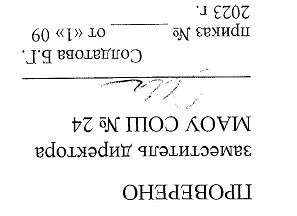 Рабочая программа«Основы духовно-нравственной культуры народов России» базовый уровень, 5-6 класс/ на основе Примерной программы «Основы духовно-нравственной культуры народов России»;                                                                                                     Составитель:                                                                                           Швецова Н.Г., учитель русского                                                                                            языка и литературы МАОУ СОШ №24,Калининград   2023СОДЕРЖАНИЕ УЧЕБНОГО ПРЕДМЕТА 5 класс (34 часа)Тематический блок 1. «Россия — наш общий дом» - Формирование и закрепление гражданского единства. Родина и Отечество. Традиционные ценности и ролевые модели. Традиционная семья. Всеобщий характер морали и нравственности. Русский язык и единое культурное пространство. Риски и угрозы духовно-нравственной культуре народов России. - Россия  — многонациональная страна. Многонациональный народ Российской Федерации. Россия как общий дом. Дружба народов. - Что такое язык? Как в языке народа отражается его история? Язык как инструмент культуры. Важность коммуникации между людьми. Языки народов мира, их взаимосвязь. Тема -  Русский язык  — основа российской культуры. Как складывался русский язык: вклад народов России в его развитие. Русский язык как культурообразующий проект и язык межнационального общения. Важность общего языка для всех народов России. Возможности, которые даёт русский язык. – - Что такое культура? Культура и природа. Роль культуры в жизни общества. Многообразие культур и его причины. Единство культурного пространства России. -  Материальная культура: архитектура, одежда, пища, транспорт, техника. Связь между материальной культурой и духовно-нравственными ценностями общества. - Духовно-нравственная культура. Искусство, наука, духовность. Мораль, нравственность, ценности. Художественное осмысление мира. Символ и знак. Духовная культура как реализация ценностей. - Религия и культура. Что такое религия, её роль в жизни общества и человека. Государствообразующие религии России. Единство ценностей в религиях России. - Зачем нужно учиться? Культура как способ получения нужных знаний. Образование как ключ к социализации и духовнонравственному развитию человека. - Единство культур народов России. Что значит быть культурным человеком? Знание о культуре народов России. Тематический блок 2. «Семья и духовно-нравственные ценности» - Семья  — базовый элемент общества. Семейные ценности, традиции и культура. Помощь сиротам как духовно-нравственный долг человека.  - История семьи как часть истории народа, государства, человечества. Как связаны Родина и семья? Что такое Родина и Отечество-  Семейные традиции народов России. Межнациональные семьи. Семейное воспитание как трансляция ценностей. - Произведения устного поэтического творчества (сказки, поговорки и т. д.) о семье и семейных обязанностях. Семья в  литературе и произведениях разных видов искусства. –- Социальные роли в истории семьи. Роль домашнего труда. Роль нравственных норм в благополучии семьи. - Семья в современном мире. Семейное древо. Семейные традиции. Тематический блок 3. «Духовно-нравственное богатство личности» - Личность  — общество  — культура. Что делает человека человеком? Почему человек не может жить вне общества. Связь между обществом и культурой как реализация духовно-нравственных ценностей. - Духовный мир человека. Человек — творец культуры. Культура как духовный мир человека. Мораль. Нравственность. Патриотизм. Реализация ценностей в культуре. Творчество: что это такое? Границы творчества. Традиции и новации в культуре. Границы культур. Созидательный труд. Важность труда как творческой деятельности, как реализации.- Мораль и нравственность в жизни человека. Взаимопомощь, сострадание, милосердие, любовь, дружба, коллективизм, патриотизм, любовь к близким. Тематический блок 4. «Культурное единство России» - Историческая память как духовно-нравственная ценность. Что такое история и почему она важна? История семьи  — часть истории народа, государства, человечества. Важность исторической памяти, недопустимость её фальсификации. Преемственность поколений. - Литература как художественное осмысление действительности. От сказки к роману. Зачем нужны литературные произведения? Внутренний мир человека и его духовность. - Взаимодействие культур. Межпоколенная и межкультурная трансляция. Обмен ценностными установками и идеями. Примеры межкультурной коммуникации как способ формирования общих духовно-нравственных ценностей. - Духовно-нравственные ценности российского народа. Жизнь, достоинство, права и свободы человека, патриотизм, гражданственность, служение Отечеству и ответственность за его судьбу, высокие нравственные идеалы, крепкая семья, созидательный труд, приоритет духовного над материальным, гуманизм, милосердие, справедливость, коллективизм, взаимопомощь, историческая память и преемственность поколений, единство народов России.- Регионы России: культурное многообразие. Исторические и социальные причины культурного разнообразия. Каждый регион уникален. Малая Родина  — часть общего Отечества. - Праздники в культуре народов России. Что такое праздник? Почему праздники важны. Праздничные традиции в России. Народные праздники как память культуры, как воплощение духовно-нравственных идеалов. - Памятники архитектуры в культуре народов России. Памятники как часть культуры: исторические, художественные, архитектурные. Культура как память. Музеи. Храмы. Дворцы. Исторические здания как свидетели истории. Архитектура и духовно-нравственные ценности народов России. - Музыкальная культура народов России. Музыка. Музыкальные произведения. Музыка как форма выражения эмоциональных связей между людьми. Народные инструменты. История народа в его музыке и инструментах. - Изобразительное искусство народов России. Художественная реальность. Скульптура: от религиозных сюжетов к современному искусству. Храмовые росписи и фольклорные орнаменты. Живопись, графика. Выдающиеся художники разных народов России. - Фольклор и литература народов России. Пословицы и поговорки. Эпос и сказка. Фольклор как отражение истории народа и его ценностей, морали и нравственности. Национальная литература. Богатство культуры народа в  его литературе. -Бытовые традиции народов России: пища, одежда, дом (практическое занятие). Рассказ о бытовых традициях своей семьи, народа, региона. Доклад с использованием разнообразного зрительного ряда и других источников. - Культурная карта России. География культур России. Россия как культурная карта. Описание регионов в соответствии с их особенностями. - Единство страны — залог будущего России. Россия — единая страна. Русский мир. Общая история, сходство культурных традиций, единые духовно-нравственные ценности народов России.6 класс (34 часа)Тематический блок 1. «Культура как социальность»-  Культура как форма социального взаимодействия. Связь между миром материальной культуры и социальной структурой общества. Расстояние и образ жизни людей. Научно-технический прогресс как один из источников формирования социального облика общества.- Территория России. Народы, живущие в ней. Проблемы культурного взаимодействия в обществе с многообразием культур. Сохранение и поддержка принципов толерантности и уважения ко всем культурам народов России. - Домашнее хозяйство и его типы. Хозяйственная деятельность народов России в разные исторические периоды. Многообразие культурных укладов как результат исторического развития народов России.-  Производительность труда. Разделение труда. Обслуживающий и производящий труд. Домашний труд и его механизация. - Представление об основных этапах в истории образования. Ценность знания. Социальная обусловленность различных видов образования. Важность образования для современного мира. Образование как трансляция культурных смыслов, как способ передачи ценностей.-  Права и обязанности человека в культурной традиции народов России. Права и свободы человека и гражданина, обозначенные в Конституции Российской Федерации.- Мир религий в истории. Религии народов России сегодня. Государствообразующие и традиционные религии как источник духовно-нравственных ценностей.- Современное общество: его портрет. Проект: описание самых важных черт современного общества с точки зрения материальной и духовной культуры народов России.Тематический блок 2. «Человек и его отражение в культуре»- Мораль, нравственность, этика, этикет в культурах народов России. Право и равенство в правах. Свобода как ценность. Долг как её ограничение. Общество как регулятор свободы. Свойства и качества человека, его образ в культуре народов России, единство человеческих качеств. Единство духовной жизни.- Социальное измерение человека. Детство, взросление, зрелость, пожилой возраст. Проблема одиночества. Необходимость развития во взаимодействии с другими людьми. Самостоятельность как ценность.-  Религия как источник нравственности и гуманистического мышления. Нравственный идеал человека в традиционных религиях. Современное общество и религиозный идеал человека.- Гуманитарное знание и его особенности. Культура как самопознание. Этика. Эстетика. Право в контексте духовно-нравственных ценностей.- Что такое этика. Добро и его проявления в реальной жизни. Что значит быть нравственным. - Автобиография и автопортрет.Тематический блок 3. «Человек как член общества»- Что такое труд. Важность труда и его экономическая стоимость. Безделье, лень, тунеядство. Трудолюбие, подвиг труда, ответственность. Общественная оценка труда.- Что такое подвиг. Героизм как самопожертвование. Героизм на войне. Подвиг в мирное время. Милосердие, взаимопомощь.- Человек в социальном измерении. Дружба, предательство. Коллектив. Личные границы Этика предпринимательства. Социальная помощь.- Бедность. Инвалидность. Асоциальная семья. Сиротство. Отражение этих явлений в культуре общества.- Милосердие. Взаимопомощь. Социальное служение. Благотворительность. Волонтёрство. Общественные блага.- Гуманизм. Истоки гуманистического мышления. Философия гуманизма. Проявления гуманизма в историко-культурном наследии народов России.- Социальные профессии: врач, учитель, пожарный, полицейский, социальный работник. Духовно-нравственные качества, необходимые представителям этих профессий.- Меценаты, философы, религиозные лидеры, врачи, учёные, педагоги. Важность меценатства для духовно-нравственного развития личности самого мецената и общества в целом- Учёные России. Почему важно помнить историю науки. Вклад науки в благополучие страны. Важность морали и нравственности в науке, в деятельности учёных.- Труд как самореализация, как вклад в общество. Рассказ о  своей будущей профессии.Тематический блок 4. «Родина и патриотизм» - Родина и гражданство, их взаимосвязь. Что делает человека гражданином. Нравственные качества гражданина.- Патриотизм. Толерантность. Уважение к другим народам и их истории. Важность патриотизма.- Война и мир. Роль знания в защите Родины. Долг гражданина перед обществом. Военные подвиги. Честь. Доблесть.- Государство как объединяющее начало. Социальная сторона права и государства. Что такое закон. Необходимость быть гражданином. Российская гражданская идентичность.- Какими качествами должен обладать человек как гражданин.- Портрет школы или класса через добрые дела.- Человек. Его образы в культуре. Духовность и нравственность как важнейшие качества человека.Планируемые Результаты изучения учебного материалаЛичностные результаты Планируемые результаты освоения курса представляют собой систему ведущих целевых установок и ожидаемых результатов освоения всех компонентов, составляющих содержательную основу образовательной программы. Личностные результаты освоения курса достигаются в единстве учебной и воспитательной деятельности. Личностные результаты освоения курса включают осознание российской гражданской идентичности; готовность обучающихся к саморазвитию, самостоятельности и личностному самоопределению; ценность самостоятельности и инициативы; наличие мотивации к целенаправленной социально значимой деятельности; сформированность внутренней позиции личности как особого ценностного отношения к себе, окружающим людям и жизни в целом. 1. Патриотическое воспитание Самоопределение (личностное, профессиональное, жизненное): сформированность российской гражданской идентичности: патриотизма, уважения к Отечеству, прошлому и настоящему многонационального народа России через представления об исторической роли культур народов России, традиционных религий, духовно-нравственных ценностей в становлении российской государственности. 2. Гражданское воспитание Осознанность своей гражданской идентичности через знание истории, языка, культуры своего народа, своего края, основ культурного наследия народов России и человечества и знание основных норм морали, нравственных и духовных идеалов, хранимых в культурных традициях народов России, готовность на их основе к сознательному самоограничению в поступках, поведении, расточительном потребительстве; сформированность понимания и принятия гуманистических, демократических и традиционных ценностей многонационального российского общества с помощью воспитания способности к духовному развитию, нравственному самосовершенствованию; воспитание веротерпимости, уважительного отношения к религиозным чувствам, взглядам людей или их отсутствию. 3.Ценности познавательной деятельностиСформированность целостного мировоззрения, соответствующего современному уровню развития науки и общественной практики, учитывающего социальное, культурное, языковое, духовное многообразие современного мира. Смыслообразование: сформированность ответственного отношения к учению, готовности и способности обучающихся к саморазвитию и самообразованию на основе мотивации к обучению и познанию через развитие способностей к духовному развитию, нравственному самосовершенствованию; воспитание веротерпимости, уважительного отношения к религиозным чувствам, взглядам людей или их отсутствию. 4. Духовно-нравственное воспитание Сформированность осознанного, уважительного и доброжелательного отношения к другому человеку, его мнению, мировоззрению, культуре, языку, вере, гражданской позиции, к истории, культуре, религии, традициям, языкам, ценностям народов родного края, России и народов мира; освоение социальных норм, правил поведения, ролей и форм социальной жизни в группах и сообществах, включая взрослые и социальные сообщества; сформированность нравственной рефлексии и компетентности в решении моральных проблем на основе личностного выбора, нравственных чувств и нравственного поведения, осознанного и ответственного отношения к собственным поступкам; осознание значения семьи в жизни человека и общества; принятие ценности семейной жизни; уважительное и заботливое отношение к членам своей семьи через знание основных норм морали, нравственных, духовных идеалов, хранимых в культурных традициях народов России; готовность на их основе к сознательному самоограничению в поступках, поведении, расточительном потреблении. Метапредметные результаты Метапредметные результаты освоения курса включают освоение обучающимися межпредметных понятий (используются в нескольких предметных областях) и универсальные учебные действия (познавательные, коммуникативные, регулятивные); способность их использовать в учебной, познавательной и социальной практике; готовность к самостоятельному планированию и осуществлению учебной деятельности и организации учебного сотрудничества с педагогом и сверстниками, к участию в построении индивидуальной образовательной траектории; овладение навыками работы с информацией: восприятие и создание информационных текстов в различных форматах, в том числе цифровых, с учётом назначения информации и её аудитории. 1. Познавательные универсальные учебные действия Познавательные универсальные учебные действия включают: -умение определять понятия, создавать обобщения, устанавливать аналогии, классифицировать, самостоятельно выбирать основания и критерии для классификации, устанавливать причинно-следственные связи, строить логическое рассуждение, умозаключение (индуктивное, дедуктивное, по аналогии) и делать выводы (логические УУД); -умение создавать, применять и преобразовывать знаки и символы, модели и схемы для решения учебных и познавательных задач (знаково- символические / моделирование); 6 смысловое чтение; -развитие мотивации к овладению культурой активного использования словарей и других поисковых систем. 2. Коммуникативные универсальные учебные действия Коммуникативные универсальные учебные действия включают: -умение организовывать учебное сотрудничество и совместную деятельность с учителем и сверстниками; работать индивидуально и в группе: находить общее решение и разрешать конфликты на основе согласования позиций и учёта интересов; формулировать, аргументировать и отстаивать своё мнение (учебное сотрудничество); -умение осознанно использовать речевые средства в соответствии с задачей коммуникации для выражения своих чувств, мыслей и потребностей для планирования и регуляции своей деятельности; владение устной и письменной речью, монологической контекстной речью (коммуникация); -формирование и развитие компетентности в области использования информационно-коммуникационных технологий (ИКТ-компетентность). 3. Регулятивные универсальные учебные действия Регулятивные универсальные учебные действия включают: -умение самостоятельно определять цели обучения, ставить и формулировать для себя новые задачи в учёбе и познавательной деятельности, развивать мотивы и интересы своей познавательной деятельности (целеполагание); -умение самостоятельно планировать пути достижения целей, в том числе альтернативные, осознанно выбирать наиболее эффективные способы решения учебных и познавательных задач (планирование); -умение соотносить свои действия с планируемыми результатами, осуществлять контроль своей деятельности в процессе достижения результата, определять способы действий в рамках предложенных условий и требований, корректировать свои действия в соответствии с изменяющейся ситуацией (контроль и коррекция); -умение оценивать правильность выполнения учебной задачи, собственные возможности её решения (оценка); -владение основами самоконтроля, самооценки, принятия решений и осуществления осознанного выбора в учебной и познавательной (познавательная рефлексия, саморегуляция) деятельности. Предметные результаты Предметные результаты освоения курса включают освоение научных знаний, умений и способов действий, специфических для соответствующей предметной области; предпосылки научного типа мышления; виды деятельности по получению нового знания, его интерпретации, преобразованию и применению в различных учебных ситуациях, в том числе при создании проектов.Тематическое планированиеучебного курса «Основы духовно-нравственной культуры народов России»,  5 класс (базовый/профильный) (предмет)Рассчитано на 34 часа (1 ч. в неделю)  Практических работ – 4 Учебник, автор: Линия УМК Виноградовой Н.Ф. ОДНКНР (5-6), «Основы духовно-нравственной культуры народов России. 6 класс. Электронная форма учебника»Тематическое планирование учебного курса «Основы духовно-нравственной культуры народов России», 6 класс (базовый/профильный) (предмет)Рассчитано на 34 часа (1 ч. в неделю)  Практических работ – 6Учебник, автор: Линия УМК Виноградовой Н.Ф. ОДНКНР (5-6), «Основы духовно-нравственной культуры народов России. 6 класс. Электронная форма учебника»№ п/пНазвание раздела программы, тема, тема урокаКол-во часов на раздел, тему№ п/пНазвание раздела программы, тема, тема урокаКол-во часов на раздел, тему№ п/пНазвание раздела программы, тема, тема урокаКол-во часов на раздел, тему«Россия — наш общий дом»(9ч + 1ч)1.Зачем изучать курс «Основы духовно-нравственной культуры народов России»? Входной контроль1ч.2.Наш дом  — Россия.1ч.3.Язык и история.1ч.4.Русский язык — язык общения и язык возможностей.1ч.5Русский язык как культурообразующий проект и язык межнационального общения. В6.Истоки родной культуры.1ч.7.Материальная культура1ч.8.Духовная культура.1ч.9.Культура и религия.1ч.10.Культура и образование.1ч.11.Многообразие культур России (практическое занятие).1ч.«Семья и духовно-нравственные ценности»(5ч + 1ч)12.Семья  — хранитель духовных ценностей.1 ч.13.Родина начинается с семьи.    1ч.14.Традиции семейного воспитания в России1ч.15.Образ семьи в культуре народов России.1ч.16.Труд в истории семьи.1ч.17.Семья в современном мире (практическое занятие).1ч.«Духовно-нравственное богатство личности»(3ч)18.Личность  — общество  — культура.1ч.19.Духовный мир человека. Человек — творец культуры.1ч.20.Личность и духовно-нравственные ценности1ч.«Культурное единство России»(13ч + 1ч)21.Историческая память как духовно-нравственная ценность.1ч.22.Литература как язык культуры.1ч.23.Взаимовлияние культур.1ч.24.Духовно-нравственные ценности российского народа.1ч.25.Регионы России: культурное многообразие.1ч.26.Праздники в культуре народов России1ч.27.Памятники архитектуры в культуре народов России.1ч.28.Музыкальная культура народов России.1ч.29.Изобразительное искусство народов России1ч.30.Фольклор и литература народов России1ч.31.Бытовые традиции народов России: пища, одежда, дом (практическое занятие).1ч.32.Культурная карта России (практическое занятие).1ч.33.Единство страны — залог будущего России.1ч.34.Промежуточная аттестация. Защита проектов1ч.№ п/пНазвание раздела программы, тема, тема урокаКол-во часов на раздел, тему№ п/пНазвание раздела программы, тема, тема урокаКол-во часов на раздел, тему№ п/пНазвание раздела программы, тема, тема урокаКол-во часов на раздел, тему«Культура как социальность»(7ч + 1ч)1.Мир культуры: его структура. Входной контроль1ч.2.Культура России: многообразие регионов1ч.3.История быта как история культуры1ч.4.Прогресс: технический и социальный1ч.5Образование в культуре народов России6.Права и обязанности человека1ч.7.Общество и религия: духовно-нравственное взаимодействие1ч.8.Современный мир: самое важное (практическое занятие)1ч.«Человек и его отражение в культуре»(5ч + 1ч)9.Каким должен быть человек? Духовно-нравственный облик и идеал человека.1ч.10.Взросление человека в культуре народов России1ч.11.Религия как источник нравственности1ч.12.Наука как источник знания о человеке1 ч.13.Этика и нравственность как категории духовной культуры1ч.14.Самопознание (практическое занятие)1ч.«Человек как член общества»(16 ч + 4ч)15.Труд делает человека человеком1ч.16.Подвиг: как узнать героя?1ч.17.Люди в обществе: духовно-нравственное взаимовлияние1ч.18.Проблемы современного общества как отражение его духовно-нравственного самосознания1ч.19.Духовно-нравственные ориентиры социальных отношений1ч.20.Гуманизм как сущностная характеристика духовно-нравственной культуры народов России1ч.21.Социальные профессии; их важность для сохранения духовно-нравственного облика общества1ч.22.Выдающиеся благотворители в истории. Благотворительность как нравственный долг1ч.23.Выдающиеся учёные России. Наука как источник социального и духовного прогресса общества1ч.24.Моя профессия (практическое занятие)1ч.25.Гражданин1ч.26.Патриотизм.1ч.27.Защита Родины: подвиг или долг?1ч.28.Государство. Россия  — наша родина1ч.29.Гражданская идентичность (практическое занятие).1ч.30.Моя школа и мой класс (практическое занятие). Портрет школы или класса через добрые дела1ч.31.Портрет школы или класса через добрые дела1ч.32.Человек: какой он? (практическое занятие).1ч.33.Человек и культура (проект).1ч.34.Промежуточная аттестация. Защита проектов1ч.